Vision: Patrick Henry is a community of empowered learners that are equipped to contribute positively to society with empathy and integrity.Kindergarten Supply List 2019-2020School fee $30.00Supplies that will be shared2 boxes of 24 count crayons (Crayola brand) 6-12 fat pencils (Ticonderoga brand only)10 pack of Elmer’s glue sticks1 pack of large pink erasers1 box of Kleenex 1 box of Clorox wipes 1 box of gallon size Ziploc bags 1 roll of paper towels 2 packs of white copy paper1 pair of Fiskars scissors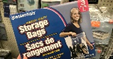 Dollar tree heavy duty storage bags large (3 in a box)Personal supplies that need to be labeled with their names3 packages of fine point dry erase markers (Expo brand only) write your child’s name on each marker and wrap a piece of tape around the name so it doesn’t erase and put them on a rubber band2 polypropylene plastic folders with the prongs in the middle.1 red for homework 	1 blue for classworkThank You,  Kindergarten teachersKindergarten Lista de Útiles 2019-2020Cuota de la escuela $30.00Utiles que se van a compartir2 cajas de 24 crayones (marca Crayola)1 caja de 6 lápices gruesos (marca Ticonderoga)10 pegamento en barras (marca de Elmer)1 paquete de borradores grandes1 caja de Kleenex 1 caja de toallitas de Clorox 1 caja de bolsas Ziploc de un galón 1 rollo de papel toalla 2 paquetes de papel blanco para hacer copias1 par de tijeras marca FiskarsDollar tree bolsas de plastic grandes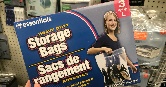 Útiles personales que deben ser etiquetados con sus nombres3 paquetes marcadores de punta fina para borrar en seco (marca Expo) favor de escribir el nobre de su hijo/hija.2 carpetas de polipropileno de plástic con agaradera en el centroWe will need these items as soon as possible. Children need extra pencils, crayons, scissors, glue sticks and dry-erase markers at home for homework.	 ***School supplies go on sale starting in JULY!!!Vamos a necesitar los útiles lo mas pronto posible. Los niños necesitan lápices adicionales, lápices de colores, tijeras, pegamento y marcadores de borrado en seco en casa para hacer la tarea.*** Útiles escolares salen a la venta a partir de julio!